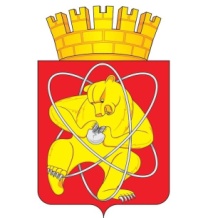 Городской округ«Закрытое административно – территориальное образование  Железногорск Красноярского края»АДМИНИСТРАЦИЯ ЗАТО г. ЖЕЛЕЗНОГОРСКПОСТАНОВЛЕНИЕ16.12.2022                                                                           	  	       		 	     № 2663г. ЖелезногорскО внесении изменений в постановление Администрации ЗАТО г. Железногорск от 06.11.2013 № 1758 «Об утверждении муниципальной программы ˮРазвитие транспортной системы, содержание и благоустройство территории ЗАТО Железногорскˮ»Руководствуясь статьей 16 Федерального закона от 06.10.2003 № 131-ФЗ «Об общих принципах организации местного самоуправления в Российской Федерации», статьей 13 Федерального закона от 08.11.2007 № 257-ФЗ «Об автомобильных дорогах и о дорожной деятельности в Российской Федерации и о внесении изменений в отдельные законодательные акты Российской Федерации», статьей 6 Федерального закона от 10.12.1995 
№ 196-ФЗ «О безопасности дорожного движения», Уставом ЗАТО Железногорск, в целях обеспечения удовлетворительного уровня технического состояния дорог местного значения, развития транспортной инфраструктуры и снижения аварийности на дорогах,ПОСТАНОВЛЯЮ:1. Внести следующие изменения в постановление Администрации ЗАТО г. Железногорск от 06.11.2013 № 1758 «Об утверждении муниципальной программы ˮРазвитие транспортной системы, содержание и благоустройство территории ЗАТО Железногорскˮ»:1.1. Приложение № 2.1 «Информация о ресурсном обеспечении муниципальной программы за счет средств местного бюджета, в том числе средств, поступивших из бюджетов других уровней бюджетной системы» к муниципальной программе «Развитие транспортной системы, содержание и благоустройство территории ЗАТО Железногорск» изложить в новой редакции (Приложение № 1).1.2. Приложение № 2 «Перечень мероприятий подпрограммы «Организация благоустройства территории» муниципальной программы ˮРазвитие транспортной системы, содержание и благоустройство территории ЗАТО Железногорскˮ» изложить в новой редакции (Приложение № 2).2. Управлению внутреннего контроля Администрации ЗАТО г. Железногорск (В.Г. Винокурова) довести настоящее постановление до сведения населения через газету «Город и горожане».3. Отделу общественных связей Администрации ЗАТО г. Железногорск (И.С. Архипова) разместить настоящее постановление на официальном сайте Администрации ЗАТО г. Железногорск в информационно-телекоммуникационной сети «Интернет».4. Контроль над исполнением настоящего постановления оставляю за собой.5. Настоящее постановление  вступает в силу после его официального опубликования.Глава ЗАТО г. Железногорск				           	         	   И.Г. КуксинПриложение № 1Приложение № 1Приложение № 1Приложение № 1к постановлению Администрациик постановлению Администрациик постановлению Администрациик постановлению АдминистрацииЗАТО г. ЖелезногорскЗАТО г. ЖелезногорскЗАТО г. ЖелезногорскЗАТО г. Железногорскот 16.12.2022 № 2663от 16.12.2022 № 2663от 16.12.2022 № 2663от 16.12.2022 № 2663Приложение № 2.1Приложение № 2.1Приложение № 2.1к муниципальной программе "Развитие транспортной системы, содержание и благоустройство территории ЗАТО Железногорск"к муниципальной программе "Развитие транспортной системы, содержание и благоустройство территории ЗАТО Железногорск"к муниципальной программе "Развитие транспортной системы, содержание и благоустройство территории ЗАТО Железногорск"к муниципальной программе "Развитие транспортной системы, содержание и благоустройство территории ЗАТО Железногорск"Информация о ресурсном обеспечении муниципальной программы за счет средств местного бюджета, в том числе средств, 
поступивших из бюджетов других уровней бюджетной системыИнформация о ресурсном обеспечении муниципальной программы за счет средств местного бюджета, в том числе средств, 
поступивших из бюджетов других уровней бюджетной системыИнформация о ресурсном обеспечении муниципальной программы за счет средств местного бюджета, в том числе средств, 
поступивших из бюджетов других уровней бюджетной системыИнформация о ресурсном обеспечении муниципальной программы за счет средств местного бюджета, в том числе средств, 
поступивших из бюджетов других уровней бюджетной системыИнформация о ресурсном обеспечении муниципальной программы за счет средств местного бюджета, в том числе средств, 
поступивших из бюджетов других уровней бюджетной системыИнформация о ресурсном обеспечении муниципальной программы за счет средств местного бюджета, в том числе средств, 
поступивших из бюджетов других уровней бюджетной системыИнформация о ресурсном обеспечении муниципальной программы за счет средств местного бюджета, в том числе средств, 
поступивших из бюджетов других уровней бюджетной системыИнформация о ресурсном обеспечении муниципальной программы за счет средств местного бюджета, в том числе средств, 
поступивших из бюджетов других уровней бюджетной системыИнформация о ресурсном обеспечении муниципальной программы за счет средств местного бюджета, в том числе средств, 
поступивших из бюджетов других уровней бюджетной системыИнформация о ресурсном обеспечении муниципальной программы за счет средств местного бюджета, в том числе средств, 
поступивших из бюджетов других уровней бюджетной системыИнформация о ресурсном обеспечении муниципальной программы за счет средств местного бюджета, в том числе средств, 
поступивших из бюджетов других уровней бюджетной системыИнформация о ресурсном обеспечении муниципальной программы за счет средств местного бюджета, в том числе средств, 
поступивших из бюджетов других уровней бюджетной системыИнформация о ресурсном обеспечении муниципальной программы за счет средств местного бюджета, в том числе средств, 
поступивших из бюджетов других уровней бюджетной системыИнформация о ресурсном обеспечении муниципальной программы за счет средств местного бюджета, в том числе средств, 
поступивших из бюджетов других уровней бюджетной системырублейНаименование показателяКБККБККБККБККБККБК202220222023202320242024Итого на периодНаименование показателяКЦСРКВСРКФСРКФСРКВРКВР202220222023202320242024Итого на периодМуниципальная программа "Развитие транспортной системы, содержание и благоустройство территории ЗАТО Железногорск"1200000000631 570 665,62631 570 665,62411 062 077,00411 062 077,00416 314 856,00416 314 856,001 458 947 598,62Резерв средств на исполнение условий соглашений о предоставлении межбюджетных трансфертов из вышестоящего бюджета в рамках муниципальной программы "Развитие транспортной системы, содержание и благоустройство территории ЗАТО Железногорск"12000000100,000,0066 621,0066 621,000,000,0066 621,00Финансовое управление Администрации ЗАТО г.Железногорск12000000108010,000,0066 621,0066 621,000,000,0066 621,00Дорожное хозяйство (дорожные фонды)1200000010801040904090,000,0066 621,0066 621,000,000,0066 621,00Иные бюджетные ассигнования1200000010801040904098008000,000,0066 621,0066 621,000,000,0066 621,00Резервные средства1200000010801040904098708700,000,0066 621,0066 621,000,000,0066 621,00Подпрограмма "Осуществление дорожной деятельности в отношении автомобильных дорог местного значения"1210000000409 190 067,50409 190 067,50195 205 809,00195 205 809,00195 205 809,00195 205 809,00799 601 685,50Капитальный ремонт, ремонт автомобильных дорог общего пользования местного значения за счет средств муниципального дорожного фонда121000013038 972 821,2038 972 821,200,000,000,000,0038 972 821,20Администрация закрытого административно-территориального образования город Железногорск121000013000938 972 821,2038 972 821,200,000,000,000,0038 972 821,20Дорожное хозяйство (дорожные фонды)12100001300090409040938 972 821,2038 972 821,200,000,000,000,0038 972 821,20Закупка товаров, работ и услуг для обеспечения государственных (муниципальных) нужд12100001300090409040920020038 972 821,2038 972 821,200,000,000,000,0038 972 821,20Иные закупки товаров, работ и услуг для обеспечения государственных (муниципальных) нужд12100001300090409040924024038 972 821,2038 972 821,200,000,000,000,0038 972 821,20Строительство внутриквартального проезда МКР №5 северная часть за счет средств муниципального дорожного фонда12100002004 343 520,644 343 520,640,000,000,000,004 343 520,64Администрация закрытого административно-территориального образования город Железногорск12100002000094 343 520,644 343 520,640,000,000,000,004 343 520,64Дорожное хозяйство (дорожные фонды)1210000200009040904094 343 520,644 343 520,640,000,000,000,004 343 520,64Капитальные вложения в объекты государственной (муниципальной) собственности1210000200009040904094004003 881 997,233 881 997,230,000,000,000,003 881 997,23Бюджетные инвестиции1210000200009040904094104103 881 997,233 881 997,230,000,000,000,003 881 997,23Иные бюджетные ассигнования121000020000904090409800800461 523,41461 523,410,000,000,000,00461 523,41Исполнение судебных актов121000020000904090409830830461 523,41461 523,410,000,000,000,00461 523,41Строительство, реконструкция проездов в районах индивидуальной жилой застройки (район ветлечебницы) за счет средств муниципального дорожного фонда12100002402 948 375,662 948 375,660,000,000,000,002 948 375,66Администрация закрытого административно-территориального образования город Железногорск12100002400092 948 375,662 948 375,660,000,000,000,002 948 375,66Дорожное хозяйство (дорожные фонды)1210000240009040904092 948 375,662 948 375,660,000,000,000,002 948 375,66Капитальные вложения в объекты государственной (муниципальной) собственности1210000240009040904094004002 666 666,662 666 666,660,000,000,000,002 666 666,66Бюджетные инвестиции1210000240009040904094104102 666 666,662 666 666,660,000,000,000,002 666 666,66Иные бюджетные ассигнования121000024000904090409800800281 709,00281 709,000,000,000,000,00281 709,00Исполнение судебных актов121000024000904090409830830281 709,00281 709,000,000,000,000,00281 709,00Расходы на содержание автомобильных дорог общего пользования местного значения за счет средств муниципального дорожного фонда1210000270227 003 212,00227 003 212,00195 205 809,00195 205 809,00195 205 809,00195 205 809,00617 414 830,00Администрация закрытого административно-территориального образования город Железногорск1210000270009227 003 212,00227 003 212,00195 205 809,00195 205 809,00195 205 809,00195 205 809,00617 414 830,00Дорожное хозяйство (дорожные фонды)121000027000904090409227 003 212,00227 003 212,00195 205 809,00195 205 809,00195 205 809,00195 205 809,00617 414 830,00Предоставление субсидий бюджетным, автономным учреждениям и иным некоммерческим организациям121000027000904090409600600227 003 212,00227 003 212,00195 205 809,00195 205 809,00195 205 809,00195 205 809,00617 414 830,00Субсидии бюджетным учреждениям121000027000904090409610610227 003 212,00227 003 212,00195 205 809,00195 205 809,00195 205 809,00195 205 809,00617 414 830,00Расходы на осуществление дорожной деятельности в целях решения задач социально-экономического развития территорий за счет средств муниципального дорожного фонда12100S395030 070 000,0030 070 000,000,000,000,000,0030 070 000,00Администрация закрытого административно-территориального образования город Железногорск12100S395000930 070 000,0030 070 000,000,000,000,000,0030 070 000,00Дорожное хозяйство (дорожные фонды)12100S39500090409040930 070 000,0030 070 000,000,000,000,000,0030 070 000,00Закупка товаров, работ и услуг для обеспечения государственных (муниципальных) нужд12100S39500090409040920020025 560 000,0025 560 000,000,000,000,000,0025 560 000,00Иные закупки товаров, работ и услуг для обеспечения государственных (муниципальных) нужд12100S39500090409040924024025 560 000,0025 560 000,000,000,000,000,0025 560 000,00Капитальные вложения в объекты государственной (муниципальной) собственности12100S3950009040904094004004 510 000,004 510 000,000,000,000,000,004 510 000,00Бюджетные инвестиции12100S3950009040904094104104 510 000,004 510 000,000,000,000,000,004 510 000,00Расходы на ремонт автомобильных дорог общего пользования местного значения, являющихся подъездами к садоводческим, огородническим некоммерческим товариществам, за счет средств муниципального дорожного фонда12100S50706 319 971,606 319 971,600,000,000,000,006 319 971,60Администрация закрытого административно-территориального образования город Железногорск12100S50700096 319 971,606 319 971,600,000,000,000,006 319 971,60Дорожное хозяйство (дорожные фонды)12100S5070009040904096 319 971,606 319 971,600,000,000,000,006 319 971,60Закупка товаров, работ и услуг для обеспечения государственных (муниципальных) нужд12100S5070009040904092002006 319 971,606 319 971,600,000,000,000,006 319 971,60Иные закупки товаров, работ и услуг для обеспечения государственных (муниципальных) нужд12100S5070009040904092402406 319 971,606 319 971,600,000,000,000,006 319 971,60Расходы на капитальный ремонт и ремонт автомобильных дорог общего пользования местного значения за счет средств муниципального дорожного фонда12100S509049 412 166,4049 412 166,400,000,000,000,0049 412 166,40Администрация закрытого административно-территориального образования город Железногорск12100S509000949 412 166,4049 412 166,400,000,000,000,0049 412 166,40Дорожное хозяйство (дорожные фонды)12100S50900090409040949 412 166,4049 412 166,400,000,000,000,0049 412 166,40Закупка товаров, работ и услуг для обеспечения государственных (муниципальных) нужд12100S50900090409040920020049 412 166,4049 412 166,400,000,000,000,0049 412 166,40Иные закупки товаров, работ и услуг для обеспечения государственных (муниципальных) нужд12100S50900090409040924024049 412 166,4049 412 166,400,000,000,000,0049 412 166,40Расходы на строительство и реконструкцию автомобильных дорог общего пользования местного значения в новых микрорайонах за счет средств муниципального дорожного фонда12100S847050 120 000,0050 120 000,000,000,000,000,0050 120 000,00Администрация закрытого административно-территориального образования город Железногорск12100S847000950 120 000,0050 120 000,000,000,000,000,0050 120 000,00Дорожное хозяйство (дорожные фонды)12100S84700090409040950 120 000,0050 120 000,000,000,000,000,0050 120 000,00Капитальные вложения в объекты государственной (муниципальной) собственности12100S84700090409040940040050 120 000,0050 120 000,000,000,000,000,0050 120 000,00Бюджетные инвестиции12100S84700090409040941041050 120 000,0050 120 000,000,000,000,000,0050 120 000,00Подпрограмма "Повышение безопасности дорожного движения на дорогах общего пользования местного значения"12200000001 206 124,821 206 124,82170 000,00170 000,00170 000,00170 000,001 546 124,82Временное перемещение, хранение, оценка и утилизация брошенных и бесхозяйных транспортных средств на территории ЗАТО Железногорск1220000010200 000,00200 000,00170 000,00170 000,000,000,00370 000,00Администрация закрытого административно-территориального образования город Железногорск1220000010009200 000,00200 000,00170 000,00170 000,000,000,00370 000,00Благоустройство122000001000905030503200 000,00200 000,00170 000,00170 000,000,000,00370 000,00Закупка товаров, работ и услуг для обеспечения государственных (муниципальных) нужд122000001000905030503200200200 000,00200 000,00170 000,00170 000,000,000,00370 000,00Иные закупки товаров, работ и услуг для обеспечения государственных (муниципальных) нужд122000001000905030503240240200 000,00200 000,00170 000,00170 000,000,000,00370 000,00Проведение конкурсов по тематике "Безопасность дорожного движения в ЗАТО Железногорск"12200000200,000,000,000,0080 000,0080 000,0080 000,00Администрация закрытого административно-территориального образования город Железногорск12200000200090,000,000,000,0080 000,0080 000,0080 000,00Другие общегосударственные вопросы1220000020009011301130,000,000,000,0080 000,0080 000,0080 000,00Закупка товаров, работ и услуг для обеспечения государственных (муниципальных) нужд1220000020009011301132002000,000,000,000,0080 000,0080 000,0080 000,00Иные закупки товаров, работ и услуг для обеспечения государственных (муниципальных) нужд1220000020009011301132402400,000,000,000,0080 000,0080 000,0080 000,00Организация социальной рекламы и печатной продукции по безопасности дорожного движения122000003090 000,0090 000,000,000,0090 000,0090 000,00180 000,00Администрация закрытого административно-территориального образования город Железногорск122000003000990 000,0090 000,000,000,0090 000,0090 000,00180 000,00Другие общегосударственные вопросы12200000300090113011390 000,0090 000,000,000,0090 000,0090 000,00180 000,00Закупка товаров, работ и услуг для обеспечения государственных (муниципальных) нужд12200000300090113011320020090 000,0090 000,000,000,0090 000,0090 000,00180 000,00Иные закупки товаров, работ и услуг для обеспечения государственных (муниципальных) нужд12200000300090113011324024090 000,0090 000,000,000,0090 000,0090 000,00180 000,00Уплата административных штрафов и иных платежей1220000040500 000,00500 000,000,000,000,000,00500 000,00Администрация закрытого административно-территориального образования город Железногорск1220000040009500 000,00500 000,000,000,000,000,00500 000,00Другие общегосударственные вопросы122000004000901130113500 000,00500 000,000,000,000,000,00500 000,00Иные бюджетные ассигнования122000004000901130113800800500 000,00500 000,000,000,000,000,00500 000,00Уплата налогов, сборов и иных платежей122000004000901130113850850500 000,00500 000,000,000,000,000,00500 000,00Расходы на реализацию мероприятий, направленных на повышение безопасности дорожного движения122R310601396 056,63396 056,630,000,000,000,00396 056,63Администрация закрытого административно-территориального образования город Железногорск122R310601009396 056,63396 056,630,000,000,000,00396 056,63Дорожное хозяйство (дорожные фонды)122R31060100904090409396 056,63396 056,630,000,000,000,00396 056,63Закупка товаров, работ и услуг для обеспечения государственных (муниципальных) нужд122R31060100904090409200200396 056,63396 056,630,000,000,000,00396 056,63Иные закупки товаров, работ и услуг для обеспечения государственных (муниципальных) нужд122R31060100904090409240240396 056,63396 056,630,000,000,000,00396 056,63Мероприятия, направленные на обеспечение безопасного участия детей в дорожном движении122R37398020 068,1920 068,190,000,000,000,0020 068,19Муниципальное казенное учреждение "Управление образования"122R37398073420 068,1920 068,190,000,000,000,0020 068,19Общее образование122R3739807340702070220 068,1920 068,190,000,000,000,0020 068,19Предоставление субсидий бюджетным, автономным учреждениям и иным некоммерческим организациям122R3739807340702070260060020 068,1920 068,190,000,000,000,0020 068,19Субсидии бюджетным учреждениям122R3739807340702070261061018 272,7418 272,740,000,000,000,0018 272,74Субсидии автономным учреждениям122R373980734070207026206201 795,451 795,450,000,000,000,001 795,45Подпрограмма "Создание условий для предоставления транспортных услуг населению и организация транспортного обслуживания населения"1230000000127 850 083,30127 850 083,30132 985 400,00132 985 400,00138 304 800,00138 304 800,00399 140 283,30Организация регулярных перевозок пассажирским автомобильным транспортом по муниципальным маршрутам1230000040127 850 083,30127 850 083,30132 985 400,00132 985 400,00138 304 800,00138 304 800,00399 140 283,30Администрация закрытого административно-территориального образования город Железногорск1230000040009127 850 083,30127 850 083,30132 985 400,00132 985 400,00138 304 800,00138 304 800,00399 140 283,30Транспорт123000004000904080408127 850 083,30127 850 083,30132 985 400,00132 985 400,00138 304 800,00138 304 800,00399 140 283,30Закупка товаров, работ и услуг для обеспечения государственных (муниципальных) нужд123000004000904080408200200127 850 083,30127 850 083,30132 985 400,00132 985 400,00138 304 800,00138 304 800,00399 140 283,30Иные закупки товаров, работ и услуг для обеспечения государственных (муниципальных) нужд123000004000904080408240240127 850 083,30127 850 083,30132 985 400,00132 985 400,00138 304 800,00138 304 800,00399 140 283,30Подпрограмма "Организация благоустройства территории"124000000093 324 390,0093 324 390,0082 634 247,0082 634 247,0082 634 247,0082 634 247,00258 592 884,00Содержание сетей уличного освещения124000001057 779 875,0057 779 875,0054 712 489,0054 712 489,0054 712 489,0054 712 489,00167 204 853,00Администрация закрытого административно-территориального образования город Железногорск124000001000957 779 875,0057 779 875,0054 712 489,0054 712 489,0054 712 489,0054 712 489,00167 204 853,00Благоустройство12400000100090503050357 779 875,0057 779 875,0054 712 489,0054 712 489,0054 712 489,0054 712 489,00167 204 853,00Закупка товаров, работ и услуг для обеспечения государственных (муниципальных) нужд12400000100090503050320020029 795 820,0029 795 820,0025 985 007,0025 985 007,0025 985 007,0025 985 007,0081 765 834,00Иные закупки товаров, работ и услуг для обеспечения государственных (муниципальных) нужд12400000100090503050324024029 795 820,0029 795 820,0025 985 007,0025 985 007,0025 985 007,0025 985 007,0081 765 834,00Иные бюджетные ассигнования12400000100090503050380080027 984 055,0027 984 055,0028 727 482,0028 727 482,0028 727 482,0028 727 482,0085 439 019,00Субсидии юридическим лицам (кроме некоммерческих организаций), индивидуальным предпринимателям, физическим лицам - производителям товаров, работ, услуг12400000100090503050381081027 984 055,0027 984 055,0028 727 482,0028 727 482,0028 727 482,0028 727 482,0085 439 019,00Содержание прочих объектов благоустройства1240000020802 396,00802 396,00794 108,00794 108,00794 108,00794 108,002 390 612,00Администрация закрытого административно-территориального образования город Железногорск1240000020009802 396,00802 396,00794 108,00794 108,00794 108,00794 108,002 390 612,00Благоустройство124000002000905030503802 396,00802 396,00794 108,00794 108,00794 108,00794 108,002 390 612,00Закупка товаров, работ и услуг для обеспечения государственных (муниципальных) нужд124000002000905030503200200802 396,00802 396,00794 108,00794 108,00794 108,00794 108,002 390 612,00Иные закупки товаров, работ и услуг для обеспечения государственных (муниципальных) нужд124000002000905030503240240802 396,00802 396,00794 108,00794 108,00794 108,00794 108,002 390 612,00Демонтаж, хранение или в необходимых случаях уничтожение рекламных конструкций, установленных и (или) эксплуатируемых без разрешений, срок действия которых не истек124000006040 000,0040 000,0040 000,0040 000,0040 000,0040 000,00120 000,00Администрация закрытого административно-территориального образования город Железногорск124000006000940 000,0040 000,0040 000,0040 000,0040 000,0040 000,00120 000,00Благоустройство12400000600090503050340 000,0040 000,0040 000,0040 000,0040 000,0040 000,00120 000,00Закупка товаров, работ и услуг для обеспечения государственных (муниципальных) нужд12400000600090503050320020040 000,0040 000,0040 000,0040 000,0040 000,0040 000,00120 000,00Иные закупки товаров, работ и услуг для обеспечения государственных (муниципальных) нужд12400000600090503050324024040 000,0040 000,0040 000,0040 000,0040 000,0040 000,00120 000,00Содержание территорий общего пользования124000007034 702 119,0034 702 119,0027 087 650,0027 087 650,0027 087 650,0027 087 650,0088 877 419,00Администрация закрытого административно-территориального образования город Железногорск124000007000934 702 119,0034 702 119,0027 087 650,0027 087 650,0027 087 650,0027 087 650,0088 877 419,00Благоустройство12400000700090503050334 702 119,0034 702 119,0027 087 650,0027 087 650,0027 087 650,0027 087 650,0088 877 419,00Предоставление субсидий бюджетным, автономным учреждениям и иным некоммерческим организациям12400000700090503050360060034 702 119,0034 702 119,0027 087 650,0027 087 650,0027 087 650,0027 087 650,0088 877 419,00Субсидии бюджетным учреждениям12400000700090503050361061034 702 119,0034 702 119,0027 087 650,0027 087 650,0027 087 650,0027 087 650,0088 877 419,00И.о. руководителя Управления городского хозяйстваИ.о. руководителя Управления городского хозяйстваТ.В. СинкинаТ.В. СинкинаТ.В. СинкинаПриложение № 2
к подпрограмме «Организация благоустройства территории»Приложение № 2
к подпрограмме «Организация благоустройства территории»Приложение № 2
к подпрограмме «Организация благоустройства территории»к постановлению Администрациик постановлению Администрациик постановлению АдминистрацииЗАТО г. ЖелезногорскЗАТО г. Железногорскот 16.12.2022 № 2663от 16.12.2022 № 2663от 16.12.2022 № 2663Приложение № 2к подпрограмме «Организация благоустройства территории»Приложение № 2к подпрограмме «Организация благоустройства территории»Приложение № 2к подпрограмме «Организация благоустройства территории»Перечень мероприятий подпрограммы «Организация благоустройства территории» 
муниципальной программы «Развитие транспортной системы, содержание и благоустройство территории ЗАТО Железногорск»Перечень мероприятий подпрограммы «Организация благоустройства территории» 
муниципальной программы «Развитие транспортной системы, содержание и благоустройство территории ЗАТО Железногорск»Перечень мероприятий подпрограммы «Организация благоустройства территории» 
муниципальной программы «Развитие транспортной системы, содержание и благоустройство территории ЗАТО Железногорск»Перечень мероприятий подпрограммы «Организация благоустройства территории» 
муниципальной программы «Развитие транспортной системы, содержание и благоустройство территории ЗАТО Железногорск»Перечень мероприятий подпрограммы «Организация благоустройства территории» 
муниципальной программы «Развитие транспортной системы, содержание и благоустройство территории ЗАТО Железногорск»Перечень мероприятий подпрограммы «Организация благоустройства территории» 
муниципальной программы «Развитие транспортной системы, содержание и благоустройство территории ЗАТО Железногорск»Перечень мероприятий подпрограммы «Организация благоустройства территории» 
муниципальной программы «Развитие транспортной системы, содержание и благоустройство территории ЗАТО Железногорск»Перечень мероприятий подпрограммы «Организация благоустройства территории» 
муниципальной программы «Развитие транспортной системы, содержание и благоустройство территории ЗАТО Железногорск»Перечень мероприятий подпрограммы «Организация благоустройства территории» 
муниципальной программы «Развитие транспортной системы, содержание и благоустройство территории ЗАТО Железногорск»Перечень мероприятий подпрограммы «Организация благоустройства территории» 
муниципальной программы «Развитие транспортной системы, содержание и благоустройство территории ЗАТО Железногорск»Перечень мероприятий подпрограммы «Организация благоустройства территории» 
муниципальной программы «Развитие транспортной системы, содержание и благоустройство территории ЗАТО Железногорск»Цели, задачи, мероприятия подпрограммыНаименование главного распорядителя бюджетных средствКБККБККБККБКРасходы, рублейРасходы, рублейРасходы, рублейРасходы, рублейОжидаемый результат от реализации подпрограммного мероприятия (в натуральном выражении)Цели, задачи, мероприятия подпрограммыНаименование главного распорядителя бюджетных средствКБККБККБККБКРасходы, рублейРасходы, рублейРасходы, рублейРасходы, рублейОжидаемый результат от реализации подпрограммного мероприятия (в натуральном выражении)Цели, задачи, мероприятия подпрограммыНаименование главного распорядителя бюджетных средствКЦСРКВСРКФСРКВР2022
год2023
год2024
годИтого на периодОжидаемый результат от реализации подпрограммного мероприятия (в натуральном выражении)Цель подпрограммы: организация благоустройства территорииЦель подпрограммы: организация благоустройства территорииЦель подпрограммы: организация благоустройства территорииЦель подпрограммы: организация благоустройства территорииЦель подпрограммы: организация благоустройства территорииЦель подпрограммы: организация благоустройства территорииЦель подпрограммы: организация благоустройства территорииЦель подпрограммы: организация благоустройства территорииЦель подпрограммы: организация благоустройства территорииЦель подпрограммы: организация благоустройства территорииЦель подпрограммы: организация благоустройства территорииЗадача 1. Выполнение работ по содержанию, ремонту существующих объектов благоустройства ЗАТО ЖелезногорскЗадача 1. Выполнение работ по содержанию, ремонту существующих объектов благоустройства ЗАТО ЖелезногорскЗадача 1. Выполнение работ по содержанию, ремонту существующих объектов благоустройства ЗАТО ЖелезногорскЗадача 1. Выполнение работ по содержанию, ремонту существующих объектов благоустройства ЗАТО ЖелезногорскЗадача 1. Выполнение работ по содержанию, ремонту существующих объектов благоустройства ЗАТО ЖелезногорскЗадача 1. Выполнение работ по содержанию, ремонту существующих объектов благоустройства ЗАТО ЖелезногорскЗадача 1. Выполнение работ по содержанию, ремонту существующих объектов благоустройства ЗАТО ЖелезногорскЗадача 1. Выполнение работ по содержанию, ремонту существующих объектов благоустройства ЗАТО ЖелезногорскЗадача 1. Выполнение работ по содержанию, ремонту существующих объектов благоустройства ЗАТО ЖелезногорскЗадача 1. Выполнение работ по содержанию, ремонту существующих объектов благоустройства ЗАТО ЖелезногорскЗадача 1. Выполнение работ по содержанию, ремонту существующих объектов благоустройства ЗАТО ЖелезногорскСодержание сетей уличного освещения      Администрация закрытого административно-территориального образования город Железногорск1240000010009050324029 795 820,0025 985 007,0025 985 007,0081 765 834,00Субсидии юридическим лицам на содержание сетей уличного освещения и ассигнования на оплату потребленной электроэнергииСодержание сетей уличного освещения      Администрация закрытого административно-территориального образования город Железногорск1240000010009050381027 984 055,0028 727 482,0028 727 482,0085 439 019,00Субсидии юридическим лицам на содержание сетей уличного освещения и ассигнования на оплату потребленной электроэнергииСодержание прочих объектов благоустройства      Администрация закрытого административно-территориального образования город Железногорск12400000200090503240802 396,00794 108,00794 108,002 390 612,00Содержание городских часов, общественных туалетов, фонтана пл. Королева, лавок и скамейДемонтаж, хранение или в необходимых случаях уничтожение рекламных конструкций, установленных и (или) эксплуатируемых без разрешений, срок действия которых не истек      Администрация закрытого административно-территориального образования город Железногорск1240000060009050324040 000,0040 000,0040 000,00120 000,00Обеспечение требований действующего законодательства при размещении рекламных конструкцийСодержание территорий общего пользования      Администрация закрытого административно-территориального образования город Железногорск1240000070009050361034 702 119,0027 087 650,0027 087 650,0088 877 419,00Содержание тротуаров и озеленения территорий общего пользованияИтого по подпрограмме:1240000000XXX93 324 390,0082 634 247,0082 634 247,00258 592 884,00Х         в том числе:Главный распорядитель бюджетных средств 1:      Администрация закрытого административно-территориального образования город Железногорск1240000000009XX93 324 390,0082 634 247,0082 634 247,00258 592 884,00ХИ.о. руководителя Управления городского хозяйстваИ.о. руководителя Управления городского хозяйстваИ.о. руководителя Управления городского хозяйстваИ.о. руководителя Управления городского хозяйстваИ.о. руководителя Управления городского хозяйстваТ.В. СинкинаТ.В. Синкина